CSRHS Dijon Affiliations Validations 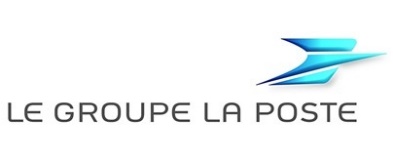 FORMULAIRE DE CREATION DE DEMANDEA adresser  à    csrhs.affil-valid@laposte.frNom  Prénom :Nom de jeune fille :Numéro de sécurité sociale :              Date de naissance :  N° de téléphone :  Adresse actuelle :     Code Postal:			Ville : Mail :                                       @Identifiant :  Année travaillée :  Les diverses affectations chronologiquement et les dates les plus précises sur les périodes travaillées, accompagnées autant que possible des copies des justificatifs : Fonctionnaire ou salarié :